С помощью преобразования Фурье определить аналитическое выражение:Входной сигнал (s(t)) выглядит так: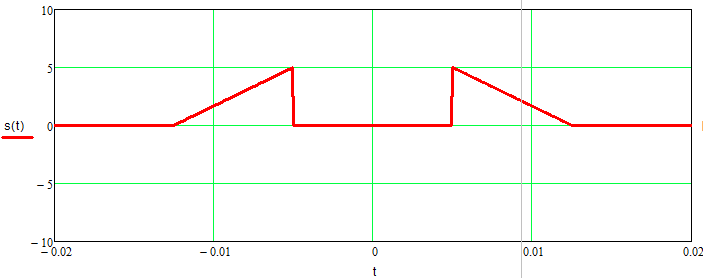 Вид формулы преобразования Фурье:Для получения аналитического выражения надо посчитать сумму двух интегралов в интервалах существования сигналов (-дельта-тау....-дельта, дельта....дельта+тау)Необходимо сделать Word в новом редакторе формул (том-же что и в задании), расписав как можно подробнее.